Серия ТК № 18049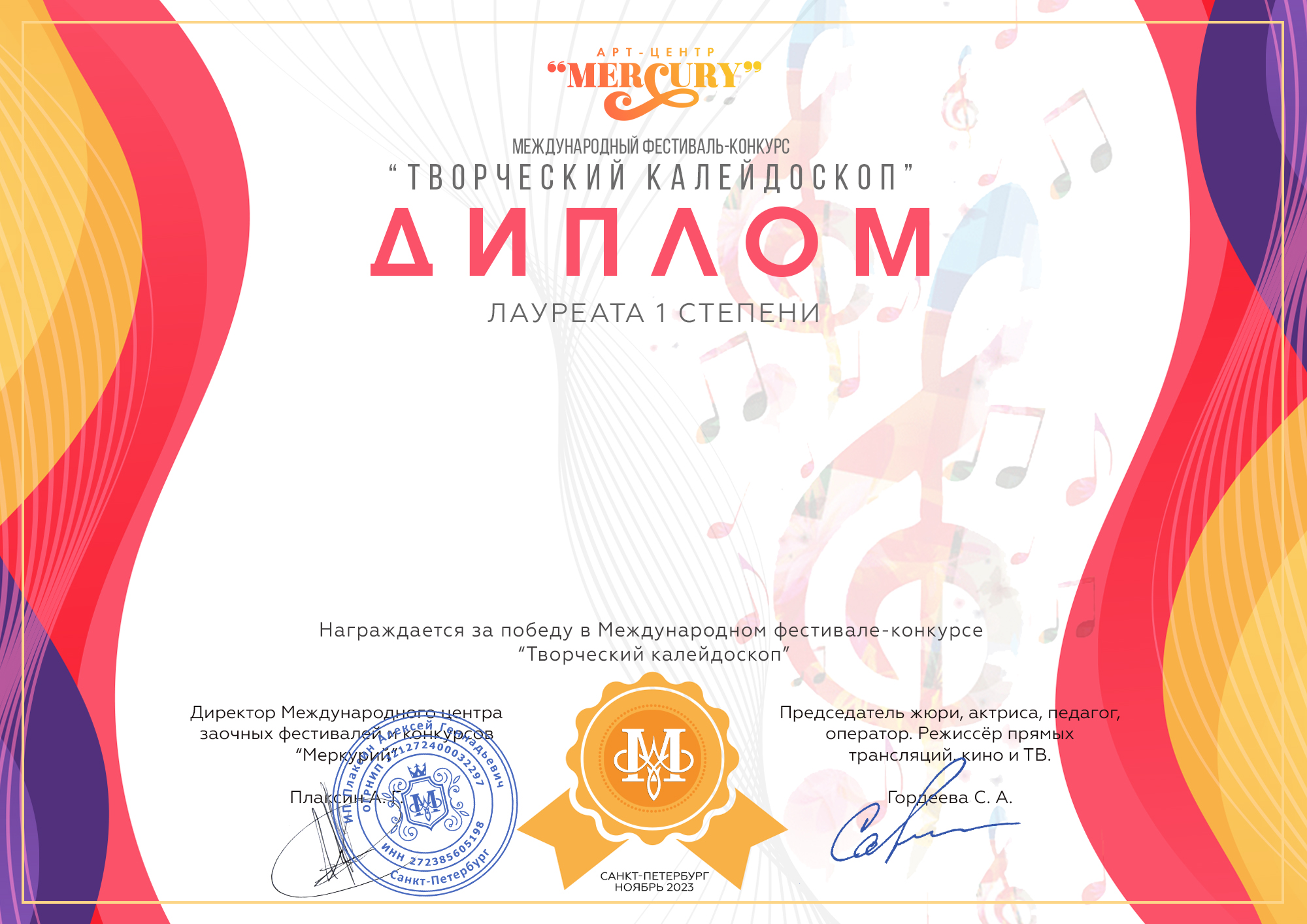       Малафеевская Наталья Васильевна (формирование «Традиционные рукоделия Уфтюги») (МБУК и Т «НЭЦ Пожарище, Вологодская область, д.Пожарище)      Руководитель: Наталья Малафеевская, ,       Номинация: Декоративно-прикладное искусство; категория: от 26-ти лет    Конкурсная работа: Праздничная нарядка